https://vk.com/public78450662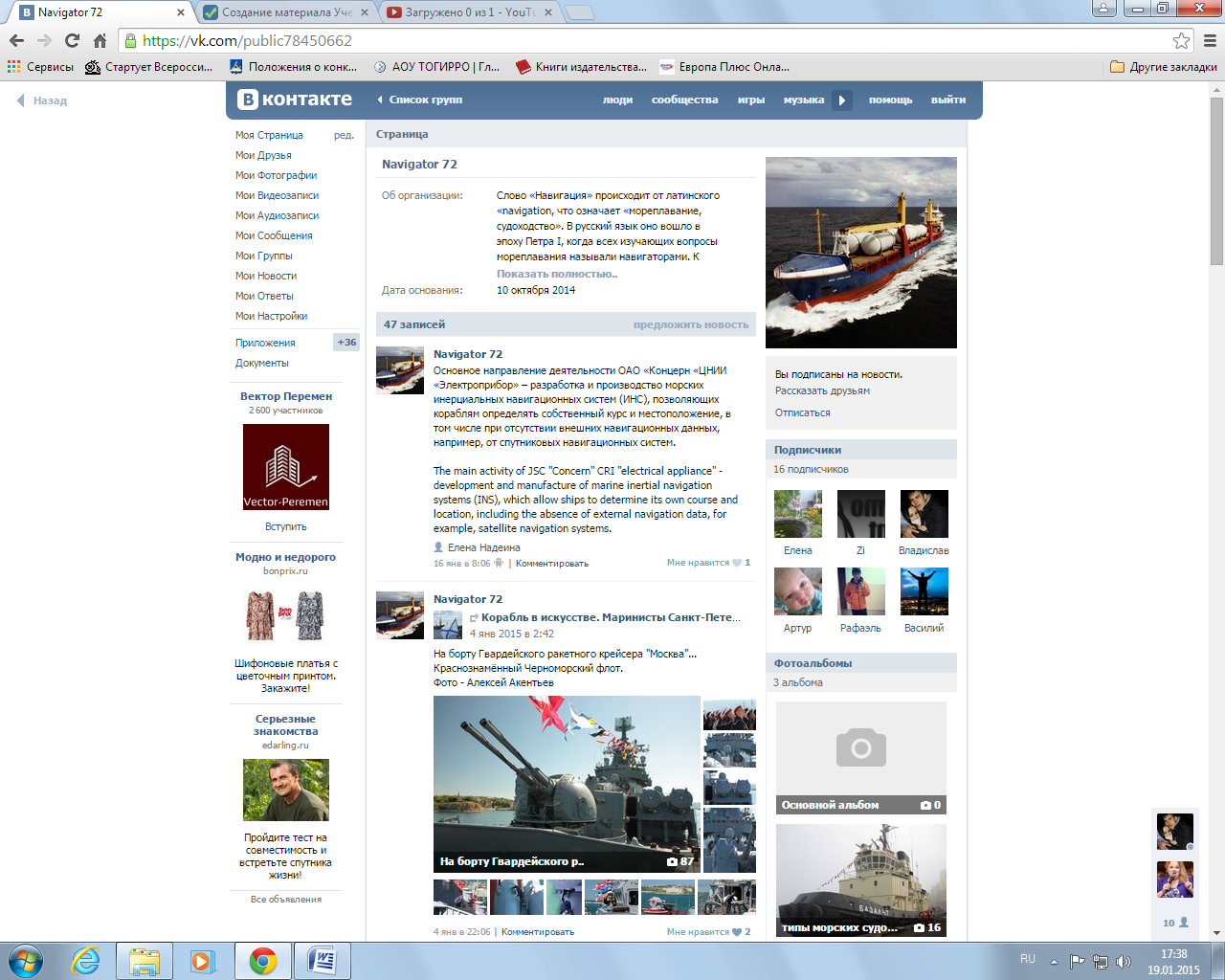 